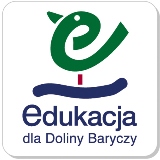 SCENARIUSZ ZAJĘĆ DLA UCZNIÓW KLASY I (realizacja treści edukacji: polonistycznej, przyrodniczej i społecznej i plastycznej)Temat lekcji: Nasze miasto Twardogóra- moja mała ojczyzna.Cele zajęć:Wiem, jak wygląda herb Twardogóry i znam legendą dotyczącą jego powstania;Znam kilka ważnych informacji dotyczących mojego miasta i okolic;Potrafię opowiedzieć legendę o powstaniu Twardogóry; Znam wybrane zabytki miasta i gminy Twardogóra; Przebieg lekcji/aktywności ucznia: Na początku odgadnij i zapisz w zeszycie pierwszą literę wyrazów będących rozwiązaniem moich zagadek.Najwyższe góry w Polsce.Leci z kranu.Dobry duch z aureolą i skrzydłami.Jeździsz na nim, gdy jest ładna pogoda.Mieszkasz w nim.Zielone warzywo na mizerię.Tata trzyma w nim auto.Godzina, o której zaczynamy lekcje w szkole.Zwierzę, które chodzi wspak.Znajduje się w naboju lub kałamarzu.Odczytaj hasło! Wiesz już, o czym dzisiaj będziemy rozmawiać? Sprawdź czy dobrze jest zapisana nazwa naszej miejscowości. Powinno być: Twardogóra.Pamiętaj, że nazwy miejscowości piszemy z wielkiej litery!Teraz proponuję obejrzeć filmik, dotyczący naszego miasta i legendy z nim związanej. Słuchaj uważnie co mówi Grabek- dobry duszek gminy Twardogóra, a potem odpowiedz na moje pytania.  Jak wygląda herb Twardogóry?Co jest charakterystyczne dla krajobrazu naszych okolic?Z jaką legendą wiąże się herb naszego miasta? Czy potrafisz ją opowiedzieć?Link do filmiku: https://liblink.pl/zFb5k7M316Teraz obejrzyj proszę zdjęcia najważniejszych zabytków naszego miasta i gminy. Zapamiętaj ich nazwy, bo za chwilę będą ci potrzebne do wykonania zadania. Jeśli potrafisz, możesz przeczytać informacje o nich.Link do zabytków Twardogóry: https://www.twardogora.pl/strona-53-zabytki.htmlUwzględniając informacje zawarte filmiku i na stronie miasta, wykonaj zadania!Przeczytaj zapisane poniżej wyrazy. Tylko niektóre z nich pasują do naszego miasta. Wybierz je i zapisz w zeszycie w linie pod hasłem Twardogóra:Skorynia, Wisła, morze, Góry Kocie, Sudety, Zbójnik, Śnieżka, anioł, zamek, rycerz, Tatarzy, wzgórze, krzyż, czarownica, Olszówka, Poznań, Dąbrowa, Warszawa, Grabowno, rynek, Kościół Świętej Trójcy, wieża, Barokowy Pałac Księżnej Charlotty, Syrenka, Neptun, Posąg Herkulesa, Smok Wawelski, powiat oleśnicki, Narysuj herb Twardogóry. Pamiętaj o wszystkich jego elementach!Dla dzieci, które mają problem z narysowaniem herbu, proponuję wykorzystać herb do pokolorowania z książeczki “Twarda Góra” p.Bożeny HołubkoPodsumowaniem zajęć może być wystawa prac plastycznych.